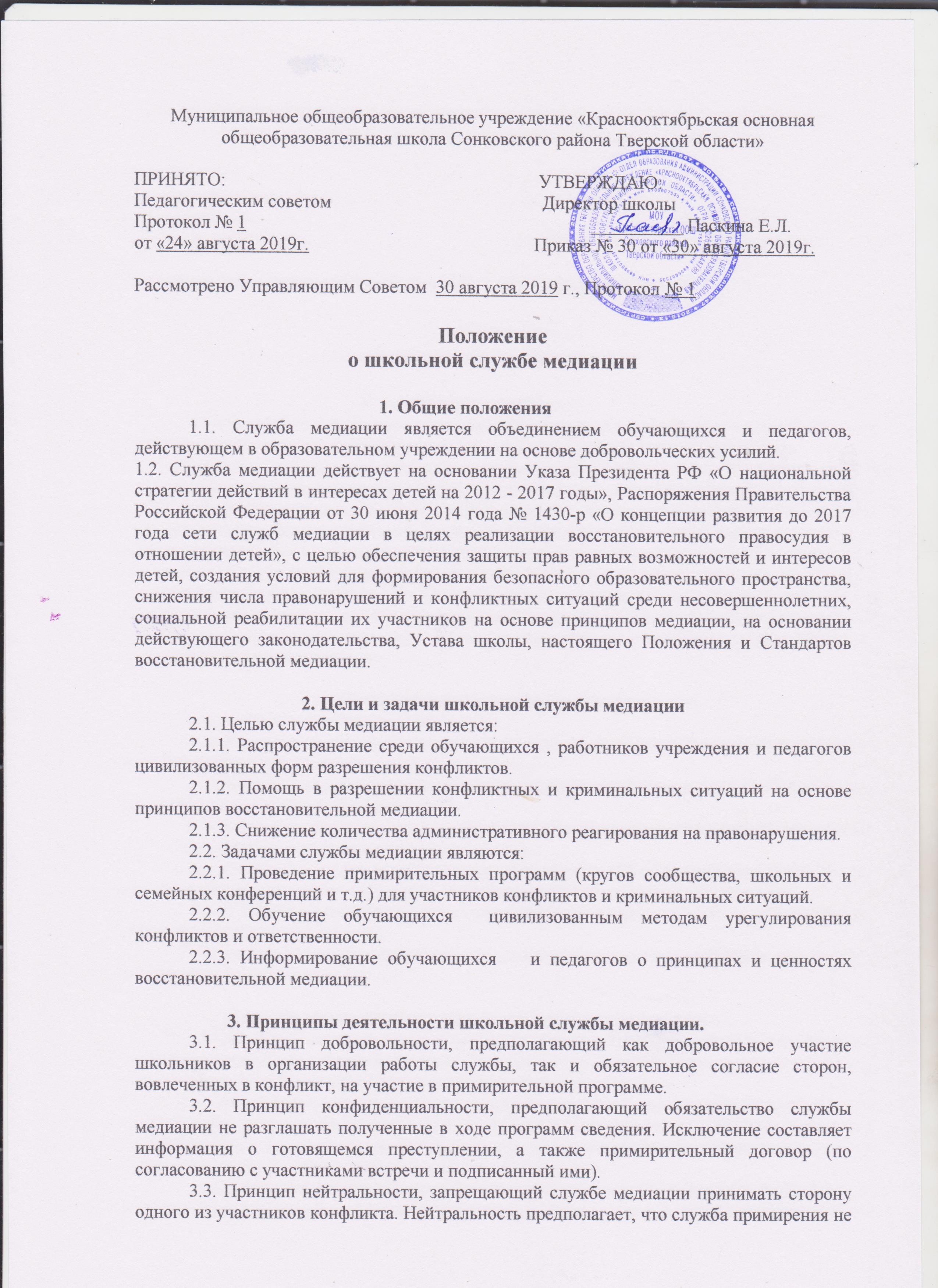 Муниципальное общеобразовательное учреждение «Краснооктябрьская основная общеобразовательная школа Сонковского района Тверской области»Положениео школьной службе медиации1. Общие положения1.1. Служба медиации является объединением обучающихся и педагогов, действующем в образовательном учреждении на основе добровольческих усилий.  1.2. Служба медиации действует на основании Указа Президента РФ «О национальной стратегии действий в интересах детей на 2012 - 2017 годы», Распоряжения Правительства Российской Федерации от 30 июня 2014 года № 1430-р «О концепции развития до 2017 года сети служб медиации в целях реализации восстановительного правосудия в отношении детей», с целью обеспечения защиты прав равных возможностей и интересов детей, создания условий для формирования безопасного образовательного пространства, снижения числа правонарушений и конфликтных ситуаций среди несовершеннолетних, социальной реабилитации их участников на основе принципов медиации, на основании действующего законодательства, Устава школы, настоящего Положения и Стандартов восстановительной медиации.2. Цели и задачи школьной службы медиации2.1. Целью службы медиации является:2.1.1. Распространение среди обучающихся , работников учреждения и педагогов цивилизованных форм разрешения конфликтов.2.1.2. Помощь в разрешении конфликтных и криминальных ситуаций на основе принципов восстановительной медиации.2.1.3. Снижение количества административного реагирования на правонарушения.2.2. Задачами службы медиации являются:2.2.1. Проведение примирительных программ (кругов сообщества, школьных и семейных конференций и т.д.) для участников конфликтов и криминальных ситуаций.2.2.2. Обучение обучающихся  цивилизованным методам урегулирования конфликтов и ответственности.2.2.3. Информирование обучающихся    и педагогов о принципах и ценностях восстановительной медиации.3. Принципы деятельности школьной службы медиации.3.1. Принцип добровольности, предполагающий как добровольное участие школьников в организации работы службы, так и обязательное согласие сторон, вовлеченных в конфликт, на участие в примирительной программе.3.2. Принцип конфиденциальности, предполагающий обязательство службы медиации не разглашать полученные в ходе программ сведения. Исключение составляет информация о готовящемся преступлении, а также примирительный договор (по согласованию с участниками встречи и подписанный ими).3.3. Принцип нейтральности, запрещающий службе медиации принимать сторону одного из участников конфликта. Нейтральность предполагает, что служба примирения не выясняет вопрос о виновности или невиновности той или иной стороны, а является независимым посредником, помогающим сторонам самостоятельно найти решение.4. Порядок формирования школьной службы медиации4.1. В состав службы медиации могут входить обучающиеся   8-9 классов.4.2. Руководителем службы может быть педагогический работник школы, на которого приказом директора школы возлагаются обязанности по руководству службой медиации.4.3. Руководителем службы медиации может быть человек, прошедший обучение проведению примирительных программ.4.4. Вопросы членства в службе медиации, требований к обучающимся, входящим в состав службы, и иные вопросы, не регламентированные настоящим Положением, могут определяться Уставом, принимаемым службой медиации самостоятельно.5. Порядок работы школьной службы медиации5.1. Служба медиации может получать информацию о случаях конфликтного или криминального характера от педагогов, обучающихся, администрации школы, членов службы медиации, родителей (или лиц их заменяющих).5.2. Служба медиации принимает решение о возможности или невозможности примирительной программы в каждом конкретном случае самостоятельно. При необходимости о принятом решении информируются должностные лица школы.5.3. Примирительная программа начинается в случае согласия конфликтующих сторон на участие в данной программе.5.4. В случае если примирительная программа планируется, когда дело находится на этапе дознания, следствия или в суде, то о ее проведении ставится в известность администрация школы и при необходимости производится согласование с соответствующими органами внутренних дел.5.5. Переговоры должностными лицами проводит руководитель службы медиации.5.6. В сложных ситуациях (как правило, если в ситуации есть материальный ущерб, среди участников есть взрослые, а также в случае криминальной ситуации) куратор службы примирения принимает участие в программе.5.7. В случае, если конфликтующие стороны не достигли возраста 10 лет, примирительная программа проводится с согласия классного руководителя   или законного представителя ребенка.5.8. Служба медиации самостоятельно определяет сроки и этапы проведения программы в каждом отдельном случае.5.9. В случае если в ходе примирительной программы конфликтующие стороны пришли к соглашению, достигнутые результаты могут фиксироваться в письменном примирительном договоре или устном соглашении.5.10. При необходимости служба медиации передает копию примирительного договора администрации школы.5.11. Служба медиации помогает определить способ выполнения обязательств, взятых на себя сторонами в примирительном договоре, но не несет ответственность за их выполнение. При возникновении проблем в выполнении обязательств, служба примирения может проводить дополнительные встречи сторон и помочь сторонам осознать причины трудностей и пути их преодоления, что должно быть оговорено в письменном или устном соглашении.5.12. При необходимости служба медиации информирует участников примирительной программы о возможностях других специалистов (социального педагога, психолога, имеющихся на территории учреждений социальной сферы).5.13. Деятельность службы медиации фиксируется в журналах и отчетах, которые являются внутренними документами службы.6. Организация деятельности службы медиации6.1. Службе медиации по согласованию с администрацией школы предоставляется помещение для сборов и проведения примирительных программ, а также возможность использовать иные ресурсы школы - такие, как оборудование, оргтехника, канцелярские принадлежности, средства информации и другие.6.2. Должностные лица школы оказывают службе медиации содействие в распространении информации о деятельности службы среди педагогов и обучающихся.6.3. Служба медиации имеет право пользоваться услугами психолога, социального педагога и других специалистов.6.4. Администрация школы содействует службе медиации в организации взаимодействия с педагогами школы, а также социальными службами и другими организациями. Администрация стимулирует педагогов обращаться в службу медиации или самим использовать восстановительные практики.6.5. В случае, если стороны согласились на примирительную встречу, то административные действия в отношении данных участников конфликта приостанавливаются. Решение о необходимости возобновления административных действий принимается после получения информации о результатах работы службы медиации и достигнутых договоренностях сторон.6.6. Администрация школы поддерживает участие куратора (кураторов) службы медиации в собраниях ассоциации.6.7. Раз в четверть проводятся совещания между администрацией и службой медиации по улучшению работы службы и ее взаимодействия с педагогами с целью предоставления возможности участия в примирительных встречах большему числу желающих.6.8. В случае если примирительная программа проводилась по факту, по которому возбуждено уголовное дело, администрация школы может ходатайствовать о приобщении к материалам дела медиативного соглашения, а также иных документов в качестве материалов, характеризующих личность обвиняемого, подтверждающих добровольное возмещение имущественного ущерба и иные действия, направленные на заглаживание вреда, причиненного потерпевшему.6.9. Служба медиации может вносить на рассмотрение администрации предложения по снижению конфликтности в школе.7. Заключительные положения7.1. Настоящее положение вступает в силу с момента утверждения  и действует бессрочно.7.2. Изменения в настоящее положение вносятся директором школы по предложению службы медиации или органов школьного самоуправления.Форма медиативного соглашенияУчастники примирительной программы (процедуры медиации, круга примирения, школьной конференции, семейной конференции (подчеркнуть форму программы)) в лице:______________________________________________________________________________________________________________________________________________________________________________________________________________________________________________________________________________________________________________________________________________________________________________________________________________________________________________________________________________провели личную встречу, на которой обсудили ситуацию, состоящую в том, что _________________________________________________________________________________________________________________________________________________________________________________________________________________________________________________________________________________________________________________________________________________________________________________________________и пришли к следующим выводам (договоренностям):_____________________________________________________________________________________________________________________________________________________________________________________________________________________________________________________________________________________________________________________________________________________________________________________________________________________________________________________________________________________________________________________________________________________________________________________________________________________________________________________________________________________________________________________Проверять выполнение условий соглашения  и уведомлять медиаторов об их успешном завершении будет __________________________________________________________________________________________________________________________________________________________Встреча для аналитической беседы состоится (место, дата, время) __________________________________________________________________________________________________________________________________________________________Чтобы в дальнейшем подобное не повторилось, мы договорились сделать следующее:____________________________________________________________________________________________________________________________________________________________________________________________________________________________________________________________________________________________________________________«Мы понимаем, что копия данного соглашения может быть передана администрации и другим заинтересованным в решении ситуации лицам. При этом происходящее на встрече медиатор никому сообщать не будет. Если это соглашение не будет выполнено и у нас останутся проблемы, мы согласны вернуться на медиацию».Фамилии, имена и подписи участников встречи  Дата __________________________________________________________________________________________________________________________________________________________Форма регистрационной  карточкиФорма мониторинга деятельности   школьной  службы медиацииФункциональные обязанности руководителя и членовшкольной службы медиации ( ШСМ)Для руководителя:осуществлять общее руководство деятельности  ШСМ;проектировать работу ШСМ;осуществлять взаимодействие с администрацией школы, органами внутренних дел и другими службами;отвечать за качество и эффективную деятельность службы;анализировать работу ШСМ.проводить обучающие программы по медиации для учащихся волонтеров и педагогического состава школы.формировать состав ШСМ из числа учащихся.вести записи об итогах встреч.Для членов:- проводить предварительные встречи с конфликтующими сторонами;- проводить примирительные программы.ПРИНЯТО:                                                                    УТВЕРЖДАЮ:Педагогическим советом                                              Директор школыПротокол № 1                                                                           __________ Паскина Е.Л.от «24» августа 2019г.                                                 Приказ № 30 от «30» августа 2019г.Рассмотрено Управляющим Советом  30 августа 2019 г., Протокол № 1   Дата ситуацииДата информирования руководителя СШМИсточник информации о ситуации (ФИО, должность, контактные данныеКатегория случая (подчеркнуть)Преступление, проступок, семейный конфликт, конфликт в ОО, другоеПреступление, проступок, семейный конфликт, конфликт в ОО, другоеПреступление, проступок, семейный конфликт, конфликт в ОО, другоеПреступление, проступок, семейный конфликт, конфликт в ОО, другоеПреступление, проступок, семейный конфликт, конфликт в ОО, другоеПреступление, проступок, семейный конфликт, конфликт в ОО, другоеПреступление, проступок, семейный конфликт, конфликт в ОО, другоеСобираются ли стороны или администрация обращаться в правоохранительные органы?Собираются ли стороны или администрация обращаться в правоохранительные органы?Собираются ли стороны или администрация обращаться в правоохранительные органы?Собираются ли стороны или администрация обращаться в правоохранительные органы?Собираются ли стороны или администрация обращаться в правоохранительные органы?Собираются ли стороны или администрация обращаться в правоохранительные органы?Информация о сторонах(ФИО, возраст, адрес, телефон, школа/должность (место работы), классИнформация о сторонах(ФИО, возраст, адрес, телефон, школа/должность (место работы), классИнформация о сторонах(ФИО, возраст, адрес, телефон, школа/должность (место работы), классИнформация о сторонах(ФИО, возраст, адрес, телефон, школа/должность (место работы), классИнформация о сторонах(ФИО, возраст, адрес, телефон, школа/должность (место работы), классИнформация о сторонах(ФИО, возраст, адрес, телефон, школа/должность (место работы), классИнформация о сторонах(ФИО, возраст, адрес, телефон, школа/должность (место работы), классИнформация о сторонах(ФИО, возраст, адрес, телефон, школа/должность (место работы), классСторона конфликтаСторона конфликтаСторона конфликтаСторона конфликтаСторона конфликтаСторона конфликтаСторона конфликтаСторона конфликтаПредставитель/родитель(телефон)Представитель/родитель(телефон)Представитель/родитель(телефон)Представитель/родитель(телефон)Представитель/родитель(телефон)Представитель/родитель(телефон)Представитель/родитель(телефон)Представитель/родитель(телефон)Описание ситуацииОписание ситуацииОписание ситуацииОписание ситуацииОписание ситуацииОписание ситуацииОписание ситуацииОписание ситуацииДополнительная информация для медиатораДополнительная информация для медиатораДополнительная информация для медиатораДополнительная информация для медиатораДополнительная информация для медиатораДополнительная информация для медиатораДополнительная информация для медиатораДополнительная информация для медиатораФИО медиатора (ов)ФИО остальных участников программыКакая программа проводилась*Число участников (взрослых)Число участников (взрослых)Число участников (обучающихся)Число участников (обучающихся)Число участников (обучающихся)Число участников (обучающихся)Дата проведения программыДата проведения программыНе проведена (причина)Не проведена (причина)Не проведена (причина)Не проведена (причина)РезультатРезультатКомментарииКомментарииОбразовательное учреждениеКоличество медиаторовКоличество медиаторовКоличество поступивших случаев конфликтовКоличество поступивших случаев конфликтовКоличество поступивших случаев конфликтовКоличество поступивших случаев конфликтовКоличество поступивших случаев конфликтовКоличество поступивших случаев конфликтовКоличество завершённых программКоличество завершённых программКоличество завершённых программКоличество завершённых программКоличество завершённых программОбщее количество участников программОбщее количество участников программОбразовательное учреждениеВзрослыхОбучающихся-волонтеровПедагог-педагогРодитель-педагогПедагог-ученикРодитель-родительРодитель-ученикУченик-ученикПроцедура медиацииШкольная восстановительная конференцияКруг сообществаСемейная конференцияВсегоВзрослыхОбучающихся